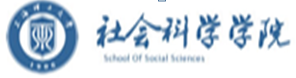 教师姓名：                          职  称：                   填表日期：                     注： （1）科研、获奖情况统计时间为2013年4月开始，期刊论文只需填写CSSCI来源期刊、学校A类期刊；     （2）科研项目为省部级以上（含）；（3）获奖情况填报需为省部级以上（含）教学、科研成果奖（排名前二）；     （4）本次教授工作室使用周期为2013.4—2016.3。     社科学院教师使用教授工作室中期成果登记表  期            刊  期            刊  期            刊  期            刊  期            刊  期            刊  期            刊  期            刊  期            刊  期            刊  期            刊  期            刊  期            刊  期            刊  期            刊  期            刊  期            刊序号论文名称论文名称论文名称论文名称作者作者作者作者期刊名称期刊名称期刊名称期刊名称发表时间发表时间发表时间刊物级别1、2、3、  专             著  专             著  专             著  专             著  专             著  专             著  专             著  专             著  专             著  专             著  专             著  专             著  专             著  专             著  专             著  专             著  专             著序号专著名称专著名称专著名称作者作者作者出版社出版社出版社出版时间出版时间出版时间出版时间出版时间字数字数1、2、 获奖情况 获奖情况 获奖情况 获奖情况 获奖情况 获奖情况 获奖情况 获奖情况 获奖情况 获奖情况 获奖情况 获奖情况 获奖情况 获奖情况 获奖情况 获奖情况 获奖情况序号奖项名称奖项名称排名排名排名排名授奖单位授奖单位授奖单位授奖单位授奖单位获奖时间获奖时间获奖时间获奖时间获奖时间1、2、      科   研  项   目      科   研  项   目      科   研  项   目      科   研  项   目      科   研  项   目      科   研  项   目      科   研  项   目      科   研  项   目      科   研  项   目      科   研  项   目      科   研  项   目      科   研  项   目      科   研  项   目      科   研  项   目      科   研  项   目      科   研  项   目      科   研  项   目序号项目名称立项时间立项时间立项时间立项时间申请人申请人课题来源课题来源课题来源级别级别级别到款经费到款经费到款经费1、2、